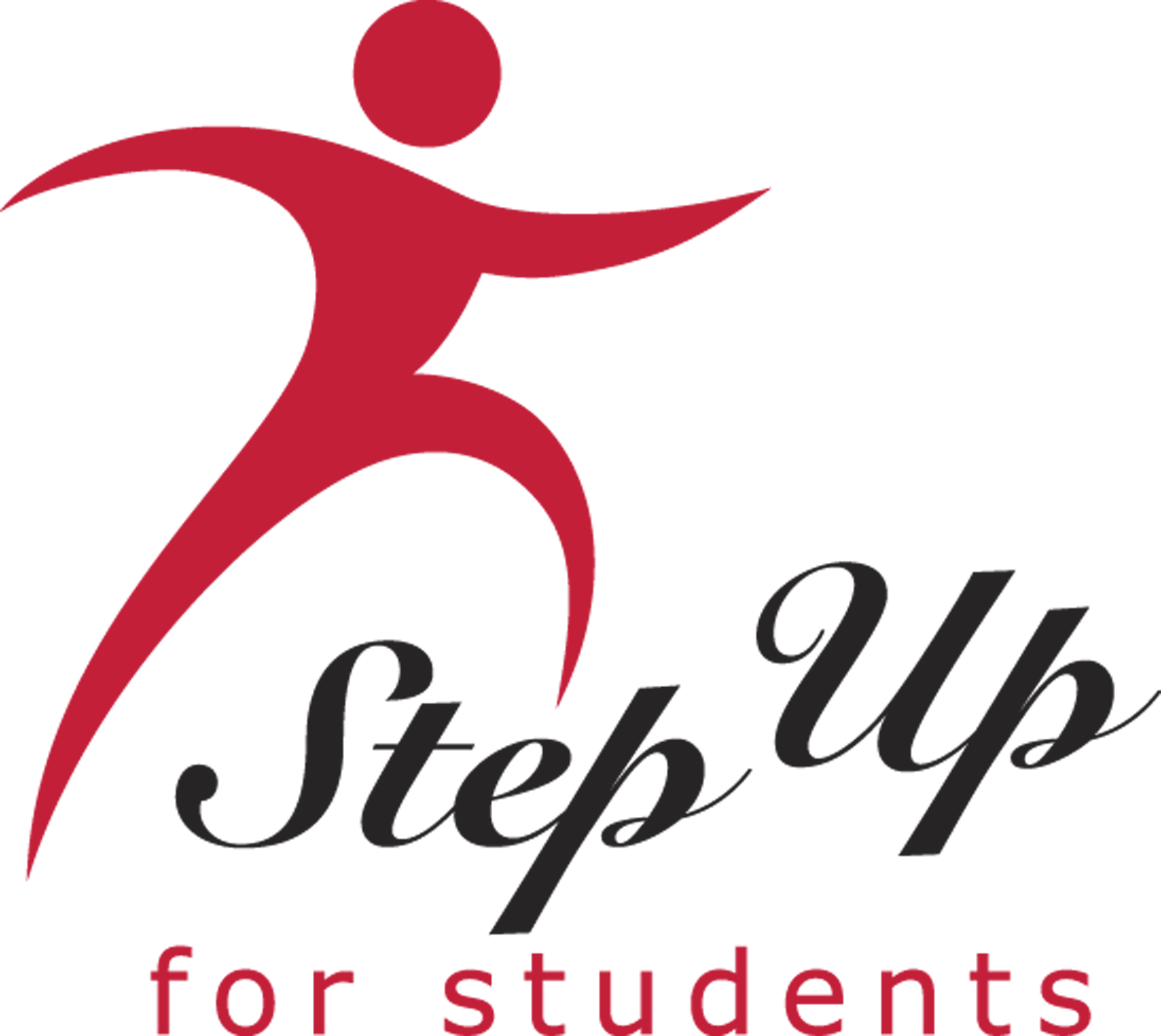 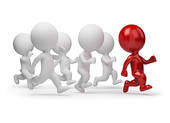 Be a Front Runner in Education and JoinMaster Leadership AcademyVision: To develop data-driven educational leaders in the areas of instruction, operations, and school transformation. Mission: Educational leaders will work with data to establish goals and expectations, allocate resources strategically, ensure quality teaching, lead learning and development, engage parents and community, and ensure a safe and orderly environment (Fullan, 2014; Marzano, 2005).Topics covered include:Data-Driven Educational LeadersThe Roles & Responsibilities of a School-based LeaderUsing Data to Establish and Maintain Goals, Expectations and Safe EnvironmentsUsing Data to Allocate Resources Strategically & to Ensure Parent and Community EngagementUsing Data to Improve the Quality of Teaching and LearningUsing Data for Clear Communication and Effective Relations & The Art and Science of TeachingUsing Data to Lead Learning and Development in Your SchoolBeing a Transformational Leader through Developing and Implementing a School Improvement Plan in Your SchoolThis class is offered FREE of charge and all necessary materials are provided complimentary to participants committed to finish the class as outlined.**All six sessions occur on various nights from 4:30-7:30pm with a full day culminating session.  See back page for dates and locations.***Locations are dependent on the number of participants registered for each site.*All sessions will be face-to-face in the following locations:Fort Myers     Jacksonville     Orlando     Miami     St. Petersburg   Panhandle Area Fort MyersTemple Christian School 18841 SR 31, North Fort Myers10/6, 11/3, 12/8, 1/26, 2/23 from 4:30-7:30 p.m. and 3/23 from 9:00 a.m.-4:00 p.m.JacksonvilleStep Up For Students Corporate Office4655 Salisbury Road, #400 Jacksonville 3225610/4, 11/8, 12/8, 1/26, 2/23 from 4:30-7:30 p.m. and 3/23 from 9:00 a.m.-4:00 p.m.MiamiCity Gate School 16400 NW 15th Ave, Miami, FL 3316910/4, 11/1, 12/6, 1/24, 2/21 from 4:30-7:30 p.m. and 3/21 from 9:00 a.m.-4:00 p.m.OrlandoOrlando Day Nursery626 Lake Dot Circle, Orlando 3280110/6, 11/3, 12/8, 1/26, 2/23 from 4:30-7:30 p.m. and 3/23 from 9:00 a.m.-4:00 p.m.St. PetersburgStep Up For Students Corporate Office1901 Ulmerton Road, #180 Clearwater 3376210/6, 11/8, 12/6, 1/24, 2/21 from 4:30-7:30 p.m. and 3/21 from 9:00 a.m.-4:00 p.m.Panhandle AreaGrace and Glory Worship Center and Christian School164 Brickyard Rd., Chipley 3242810/6, 11/8, 12/6, 1/24, 2/21 from 4:30-7:30 p.m. and 3/21 from 9:00 a.m.-4:00 p.mTo register, click here: https://www.surveymonkey.com/r/MLA_registration